ANDY HARRIS INDOOR LEAGUE 2023/2024MATCH No. 2 - NOVEMBER 2023DIVISION 1BLUE ARROWS A	1626	J Hammond 338. A Clark 334. D West 325. C Green 319. A Gillard 310.HARLOW A		1613	G Lang 340. R Hawkins 326. D King 323. P Metherell 312. G Wood 312.CH TUDOR ROSE A	1664	A Smith 342. C Higgins 333. K Juniper 331. C Jordan 331. N Booker 327.PRIORY			1484	I Dadds 319. P Hughes 296. G Rayner 292. R Kingsman 292. K Button 278.RAYLEIGH		1619	G Bilton 340. P West 330. K Arthurton 324. C Hill 318. S Howard 307.ABBEY			1378	L Ayris 333. J Gibson 323. G Spall 259. J Cordaro 245. B Francis (lb) 218.DIVISION 2BLUE ARROWS B	1521	R Peachey 309. Miss E Wright 307. A Munson 303. T Ruffles 301. Mrs S Southgate 301.FRAMLINGHAM		1513	A Calver 327. T Cross 310. Mrs J Drinkwater 298 A Nichols 291. A Manley 287.CH TUDOR ROSE B	1496	B Whitley 314. M Skinner 311. M Norman 299. J Auvray 289. Mrs J Poel (bb) 283. WOODFORD		1481	C Holloway 316. E Trigg 307. E Taylor-Rich 292. D Wiithers 287. S Johnstone 279.TUDOR A		1501	J Fuller 308. S Sayer 302.  F Garratt 398. W Brewster 297. D Hazelden 296.WEST ESSEX		1491	B Hurr 334.  D Hunt 307. T Walsh 304. Ms L Al-Minyawi 276. K Sykes 270.DIVISION 3TUDOR B		1205	Mrs K Brewster 275. R Browne 273. Mrs A Sayer 251. A Congdon 205. S Wright 201.		H D S A			0000	No scores receivedRAYLEIGH LADIES	  954	Miss G Tedore 303. Mrs K Sartain 301. Mrs R Taylor 179, Mrs S West 171.CH TUDOR ROSE JNRS 	  729	Miss H Panyam 300. Mstr I Lewis 266. Miss E Bradford (bb) 163.		CLACTON		1473	J Roberts 314. J Marsh 294. Mrs A Etheridge 294. B Earl 291. G Hibbard 280.HARLOW B		1409	C Lydamore 295. B Cooper 289. Mrs V Wood 287. R Bradshaw 281. C Hudson 257.Personal Best – D King, C Lydamore, C Hudson,(Harlow).   A Smith, N Booker (Chelmsford Tudor Rose)Miss H Panyam, Miss E Bradford (Chelmsford Tudor Rose Juniors)D West (Blue Arrows)                                                                                                                                                                         MH – 02.12.23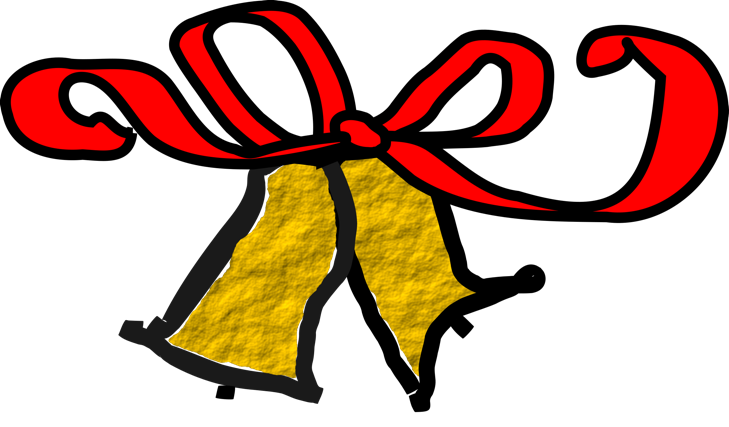 